花蓮縣112年試辦本土語讀者劇場競賽員注意事項競賽隊伍請依競賽時間表規定之時間內完成報到、參賽，以免自損權益。交通說明：請參照「花蓮縣語文競賽網站」所公告之交通圖。競賽場除評審、工作人員及競賽員之外，其他人不得入場。競賽皆有現場直播，另提供Youtube直播賽事連結，公告於「花蓮縣語文競賽」網站，可觀看時間至當日晚間8點。各項目各組若在報到時間之前仍未完成報到者，視同報到逾時，即不予受理報到，未完成報到者，以棄權論，並取消其參賽資格。各組競賽員報到時，應攜帶身分證明供承辦學校查核後發給參賽證。競賽員進入競賽場地，請配掛報到時所發之參賽證，否則無法參賽，比賽結束參賽證於競賽場地內收回。除主辦單位外，各參賽學校及競賽員一律不得於競賽場內進行錄影、錄音及照相，違者取消資格。競賽員不得攜帶行動電話、呼叫器、具有記憶和搜尋資料功能之電子器材等物品進場。攜帶計時器進場，需不具聲響功能者，於比賽期間內，計時器不得發出聲響影響比賽進行。報到後進入預備教室，由工作人員進行競賽注意事項說明，之後即可進行預備。預備時間結束，由工作人員帶往競賽場地。競賽員需攜帶文本入場並視情況攜帶個人裝水容器，請勿私自攜帶文具、道具入場，違者扣均一標準分數1分。進入競賽場地不可參閱文本以外的資料，且不得離座或與他人交談。聞呼號即席登臺，上臺時須先報告登臺序號及題目名稱。聞號後，呼號三次未出場，或競賽員登臺後一分鐘未開口，即以棄權論。 上臺表述題目、內容與報名時寄送文本不符者，則視同表演，不予計分。 文本表述時間由碼錶控制，國小學生組、國中學生組3至4分鐘；高中學生組4至5分鐘。競賽員上臺一開口即開始計時，停止表述即停止計時。下限時間立即按鈴1次鈴聲(短音)，上限時間立即按鈴2次鈴聲(1短音、1長音)，競賽隊伍宜儘速結束，在臺上等待評判提問。競賽隊伍表述完畢，由評判委員以該組語言別向競賽員提問，一問一答。評判針對每一位競賽員提問後，由競賽員在45秒內進行回答。每一位競賽員開口後25秒由工作人員舉牌通知；45秒時間到則第2次舉牌通知，此時競賽員應作結束，改由下一位評判針對另一位競賽員進行提問。最後一位競賽員開口25秒後由工作人員舉牌通知並按1次鈴聲(短音)；45秒時間到，第二次舉牌並按2 次鈴聲(1短音、1長音)，競賽隊伍宜儘速結束表述。提問題數將視競賽員回答情況而定，每隊總問答時間視各隊人數而定。競賽隊伍問答完畢後，返回預備座位帶走個人物品，由工作人員帶離競賽場地。表述時間如有不足或超過，每半分鐘由計時人員記錄扣均一標準分數1分，不足半分鐘者，仍以半分鐘計算。惟誤差在3秒之內者，考量按鈴操作，不予扣分。競賽員不得穿著校服或足以辨識參賽單位之制服進入競賽場地，且不得報單位名稱、姓名，只報題目編號（登臺序號）與文本題目，登臺時請勿使用道具。競賽員中場休息時間得至化粧室或留在競賽場地，惟請務必保持肅靜，聽從工作人員之指揮，不得干擾其他競賽隊伍準備或競賽之進行，亦不得與評判委員互動。競賽隊伍成員因確診無法參賽，競賽隊伍則以剩餘成員進行完整的文本表述，惟競賽隊伍剩餘成員最少仍須有2位方可進行競賽。其餘注意事項比照112年全國語文競賽試辦「本土語文讀者劇場」競賽流程及注意事項與112年全國語文競賽競賽員注意事項之共同注意事項。報名參加「閩南語讀者劇場國小組」、「阿美語讀者劇場國中組」、「太魯閣語讀者劇場國小組」，因參賽隊伍未達成賽標準（2隊），不必出賽；競賽單位請靜候通知，參加全國賽之相關事宜。花蓮縣112年語文競賽試辦本土語讀者劇場場地座位規劃圖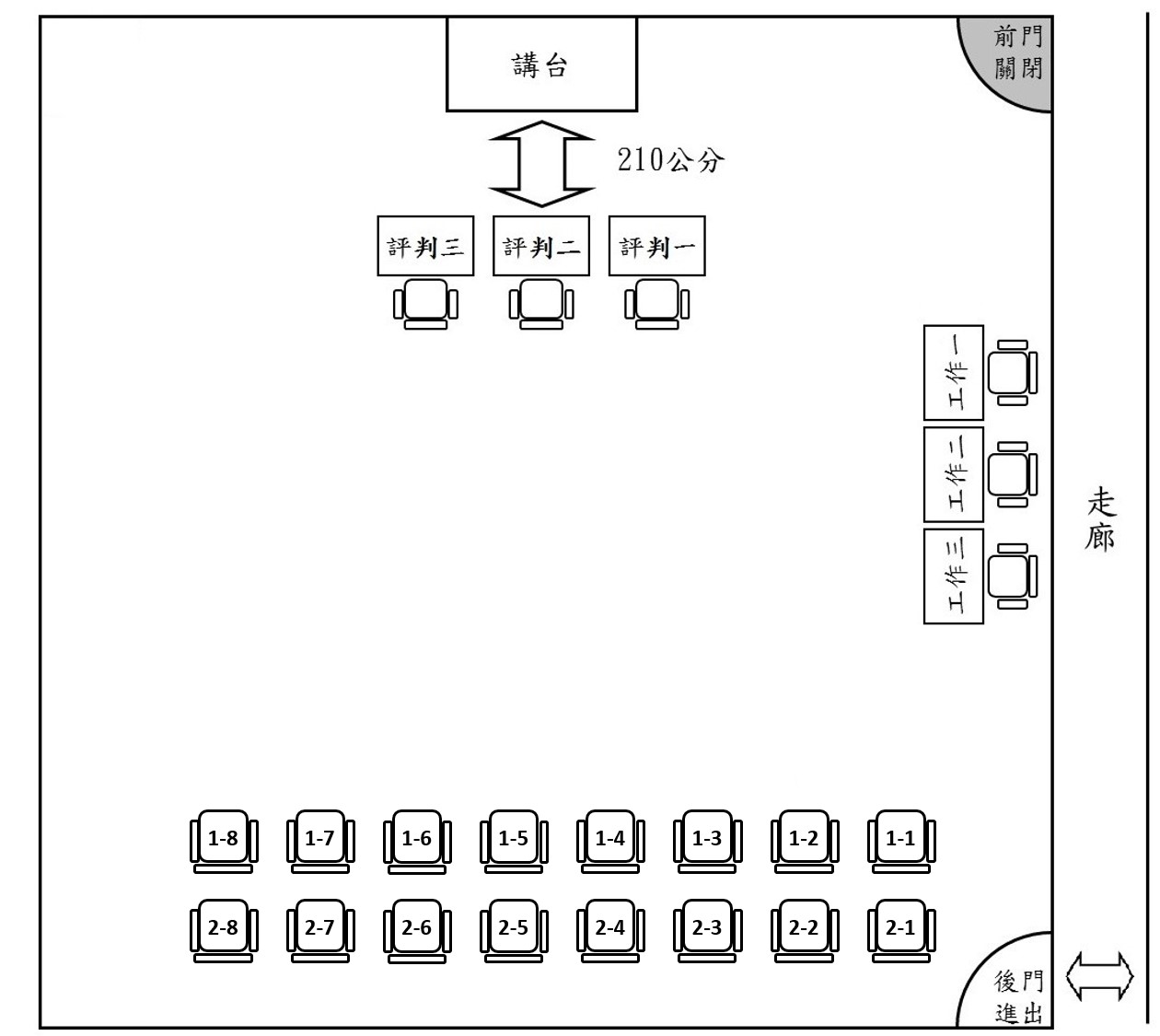 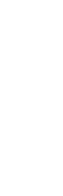 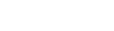 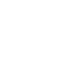 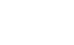 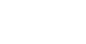 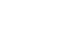 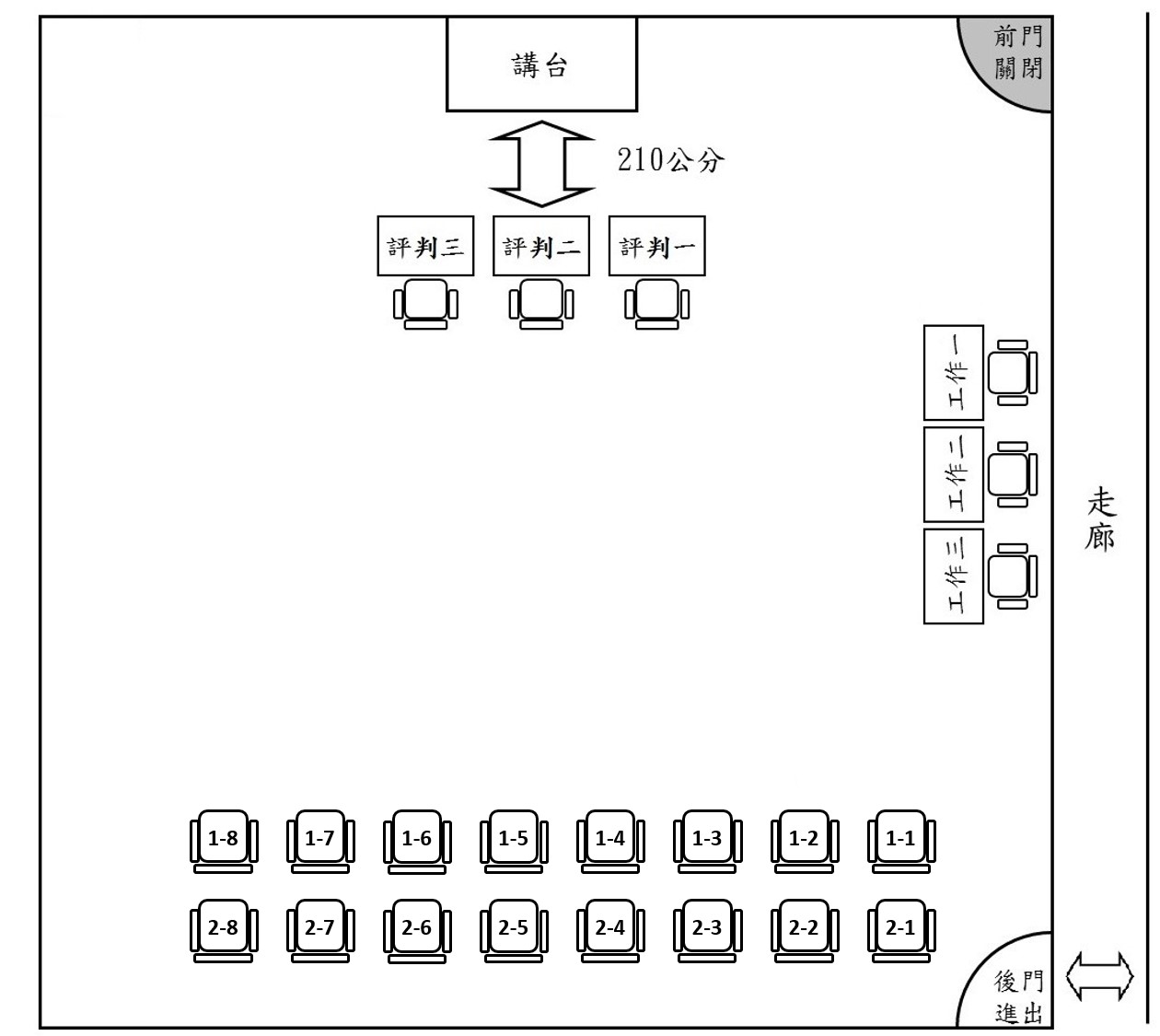 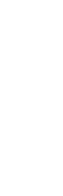 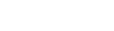 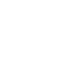 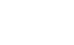 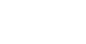 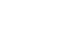 備註： 競賽場地一次最多容納2組競賽隊伍，其餘隊伍請於預備教室等待工作人員叫號。 文本表述及提問完畢後，應直接離開競賽場地，不可逗留於競賽及預備教室。 